SING-ALONG WITH PAN PANCan you make up a tune to sing these words to?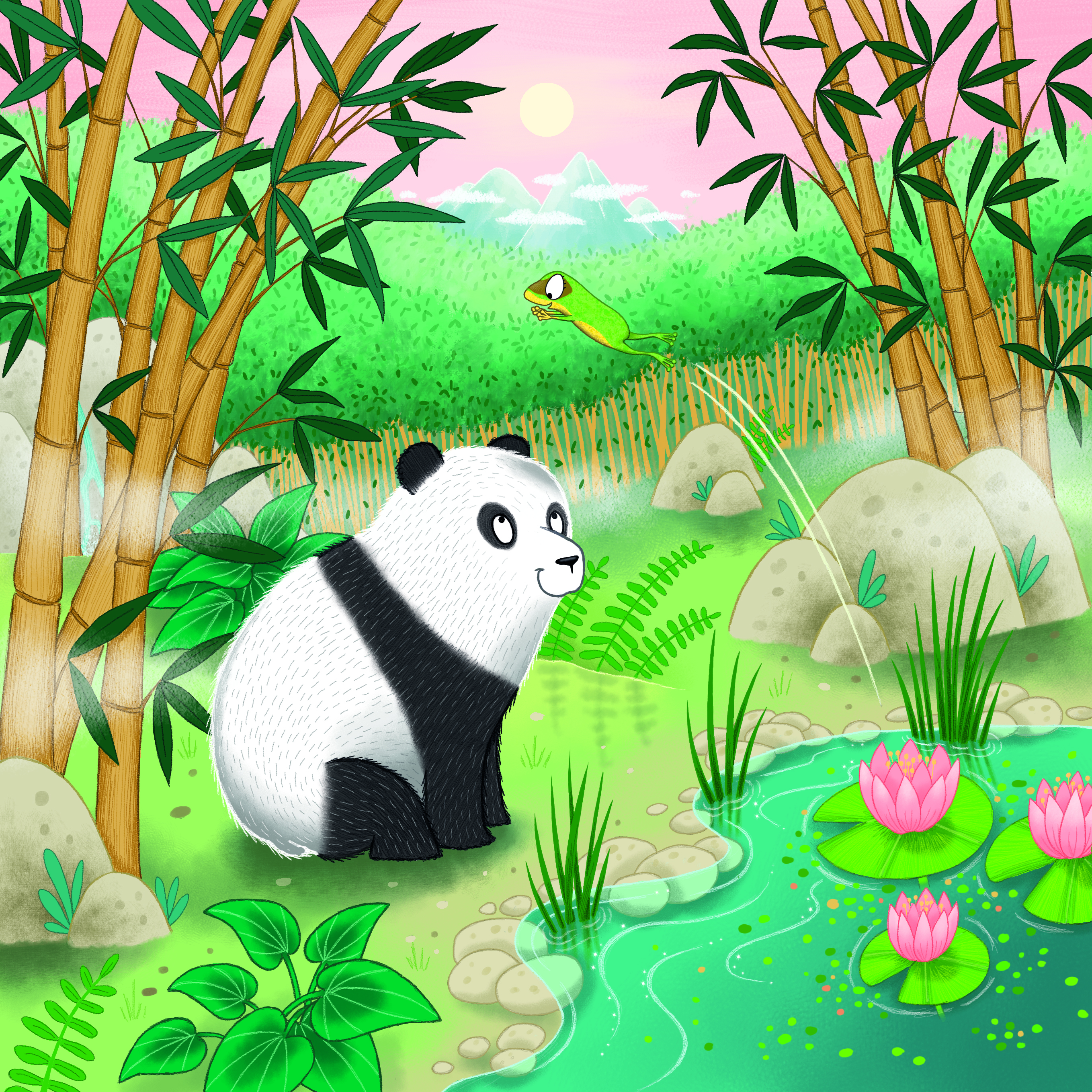 PANDA, PANDA, PANDA, FROGPANDA, FROG PANDA, FROGPANDA, PANDA, PANDA, FROGPANDA, ACID RAIN, FROG